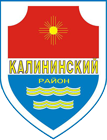 СОВЕТ депутатов калининского района города челябинска
первого созываот  30.11.2016	                                                                                   		      № 32/6О количестве, наименовании и границах территорий, на которыхосуществляется территориальное общественное самоуправление в Калининском районе города Челябинска В соответствии с Федеральным законом от 06.10.2003 года № 131-ФЗ «Об общих принципах организации местного самоуправления в Российской Федерации», Уставом Калининского района города Челябинска Совет депутатов Калининского района города Челябинска первого созыва Решает:Утвердить Сведения о количестве, наименовании и границах территорий, на которых осуществляется территориальное общественное самоуправление в Калининском районе города Челябинска (приложение).Внести настоящее решение в раздел 1 «Территориальное общественное самоуправление» нормативной правовой базы местного самоуправления Калининского района города Челябинска. Ответственность за исполнение настоящего решения возложить на Главу Калининского района города Челябинска Колесника С.В.Контроль исполнения настоящего решения поручить постоянной комиссии по местному самоуправлению и обеспечению безопасности жизнедеятельности населения (А.Ю. Спицын).Настоящее решение вступает в силу со дня подписания и подлежит официальному опубликованию (обнародованию).Председатель Совета депутатов  Калининского района		        		                   	                       	    Е.В. ГлуховаГлава Калининского района                                                                                    С.В. Колесникрешение